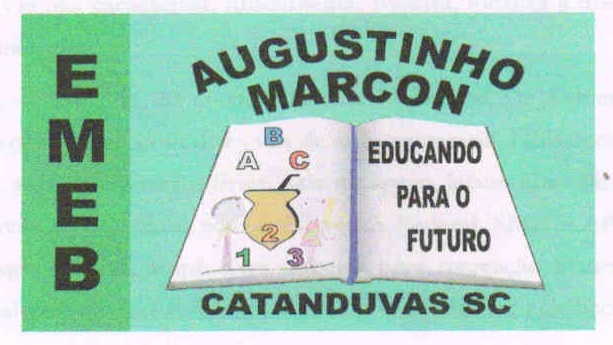                                                                                      Escola Municipal de Educação Básica Augustinho Marcon                                                                             Catanduvas (SC), agosto / setembro de 2020.                                                                             Diretora: Tatiana M. B. Menegat.                                                                                                                                                                                                    Assessora Técnica-Pedagógica: Maristela Apª. B. Baraúna.                                                                             Assessora Técnica-Administrativa: Margarete P. Dutra.                                                                                                                                                                Professor: Paulo André Klein.                                                                       Disciplina: MúsicaSEQUÊNCIA DIDÁTICA – MÚSICA – 21/09 A 25/09 – 4º ANOOLÁ PESSOAL, TUDO BEM? ESPERO QUE SIM. SEMANA PASSADA EU PASSEI UMA VÍDEO AULA PARA VOCÊS ASSISTIREM, A ATIVIDADE DESTA SEMANA É BASEADO NA MESMA SEQUÊNCIA. NA ATIVIDADE DESTA SEMANA VOCÊS DEVEM ME ENVIAR UM VÍDEO SOLFEJANDO OS COMPASSOS ABAIXO IGUAL COMO O PROFESSOR FEZ NO VÍDEO. QUEM QUISER ACOMPANHAR O PROFESSOR PODE. LEMBREM DA DURAÇÃO DOS SONS. SÉMINIMA VALE 1 TEMPO E A COLCHEIA MEIO TEMPO.PARA ESSA ATIVIDADE ASSISTA O VÍDEO ATÉ O FINAL. A EXPLICAÇÃO ESTÁ NO FINAL DO VÍDEO.QUALQUER DÚVIDA ESTOU À DISPOSIÇÃOSEQUÊNCIA DIDÁTICA – MÚSICA – 21/09 A 25/09 – 4º ANO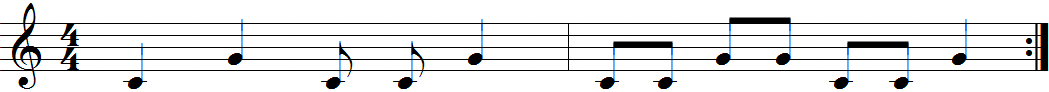 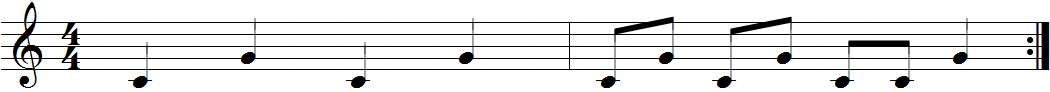 